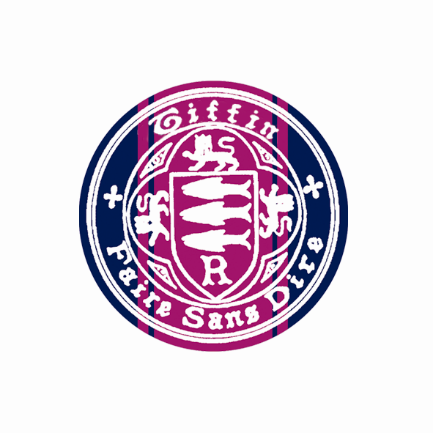 Person SpecificationPost:   Teacher of Philosophy and ReligionFactorEssentialDesirable1. Skills Knowledge & AbilitiesHigh expectations which inspire motivate and challenge pupilsAble to promote good progress and outcomes for pupilsVery good subject knowledge Able to plan and teach well-structured lessonsAble to adapt teaching to the strengths and needs of pupilsAble to make accurate and productive use of assessmentAble to manage behaviour effectivelyGood record keeping, monitoring and assessment skillsAble to organise and prioritiseAble to communicate well orally and in writing with a range of contactsAble to relate well to colleagues, pupils and parentsAble to use ICT effectivelyAble to offer a second subject2. Qualifications & TrainingGood A-Level grades or equivalentAppropriate degree or equivalentDfE recognised teaching qualificationEvidence of continuing professional development 3. ExperienceExperience teaching at secondary levelExperience teaching across full range at secondary levelForm tutor experience4. DispositionDetermined with high standardsForward planner who sets and meets targetsEffective interpersonal skillsPersuasive and socially confidentGood at managing one’s own timeAble and inclined to make a positive contribution to the wider life and ethos of the schoolSpecial  RequirementsNo adverse criminal recordCommitment to equal opportunities